Stowarzyszenie „Przyjaciele Hajnówki” w partnerskim regionie Hattstedt. 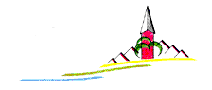       2 września 2004 r.  w partnerskim regionie Hattstedt (Kreis Nordfriesland, Niemcy) utworzone zostało Stowarzyszenie „Przyjaciele Hajnówki”, którego celem jest wspieranie współpracy Powiatu Hajnowskiego i Amt Hattstedt.            Członkami Zarządu zostali przedstawiciele delegacji, która gościła w powiecie w czerwcu 2004r., w związku z wręczeniem nagród za pracę społeczną, uczniom ZSZ w Hajnówce.Przewodniczący – Hans-Jurgen Hagge Przewodniczący – Manfred Thiel Sekretarz – Udo Maart Skarbnik – Manfred Gregersen Członek – Karl-Heinz HansenLiczba członków stowarzyszenia: 30 osób.Zapraszamy do odwiedzenia strony internetowej Amt Hattstedt : www.hattstedt.deWydział Promocji, Rozwoju Regionalnego, Turystyki i Współpracy z Zagranicą